HRVATSKI JEZIK - SRIJEDA 25.11.2020. AK,KH,MD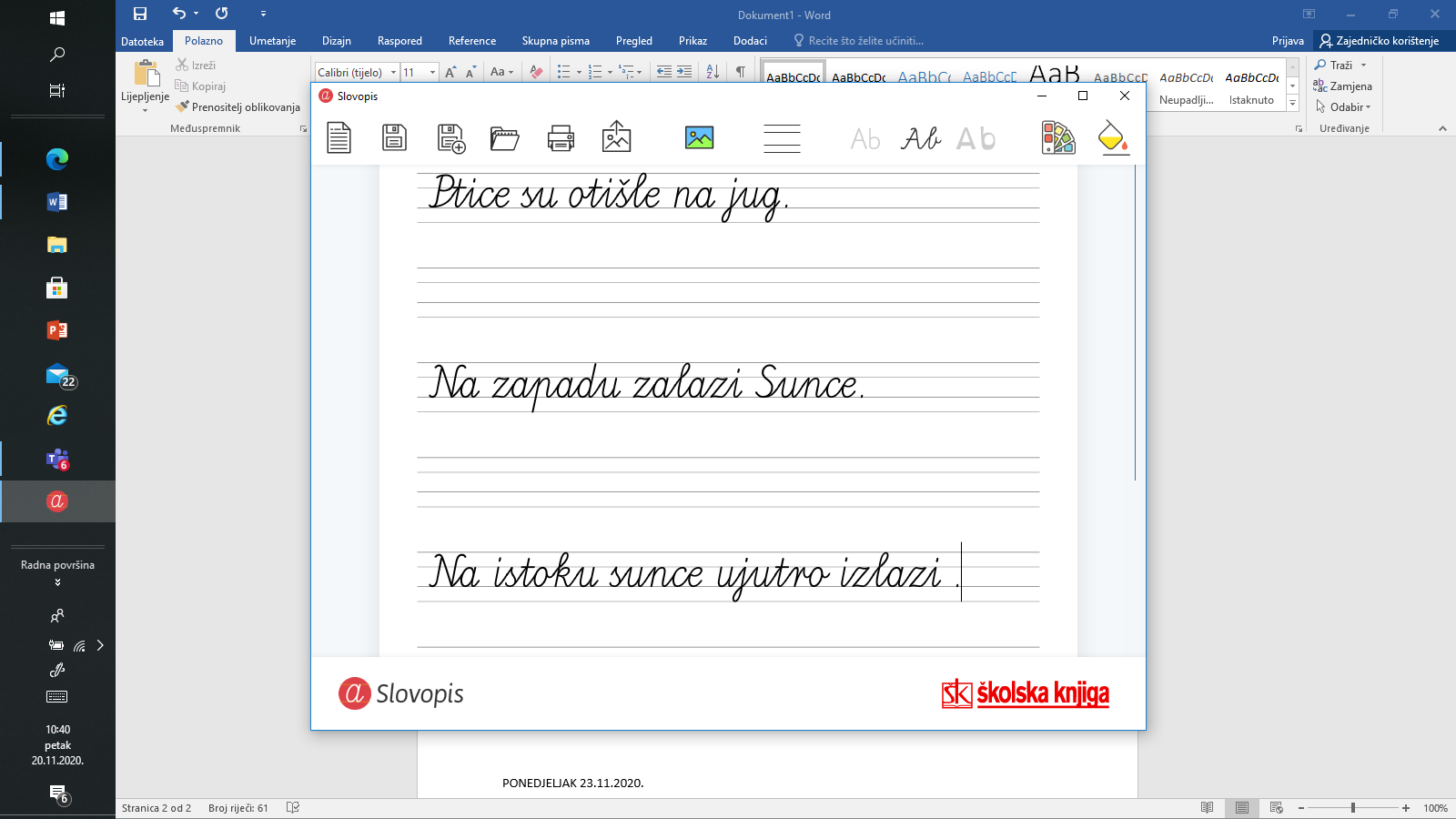 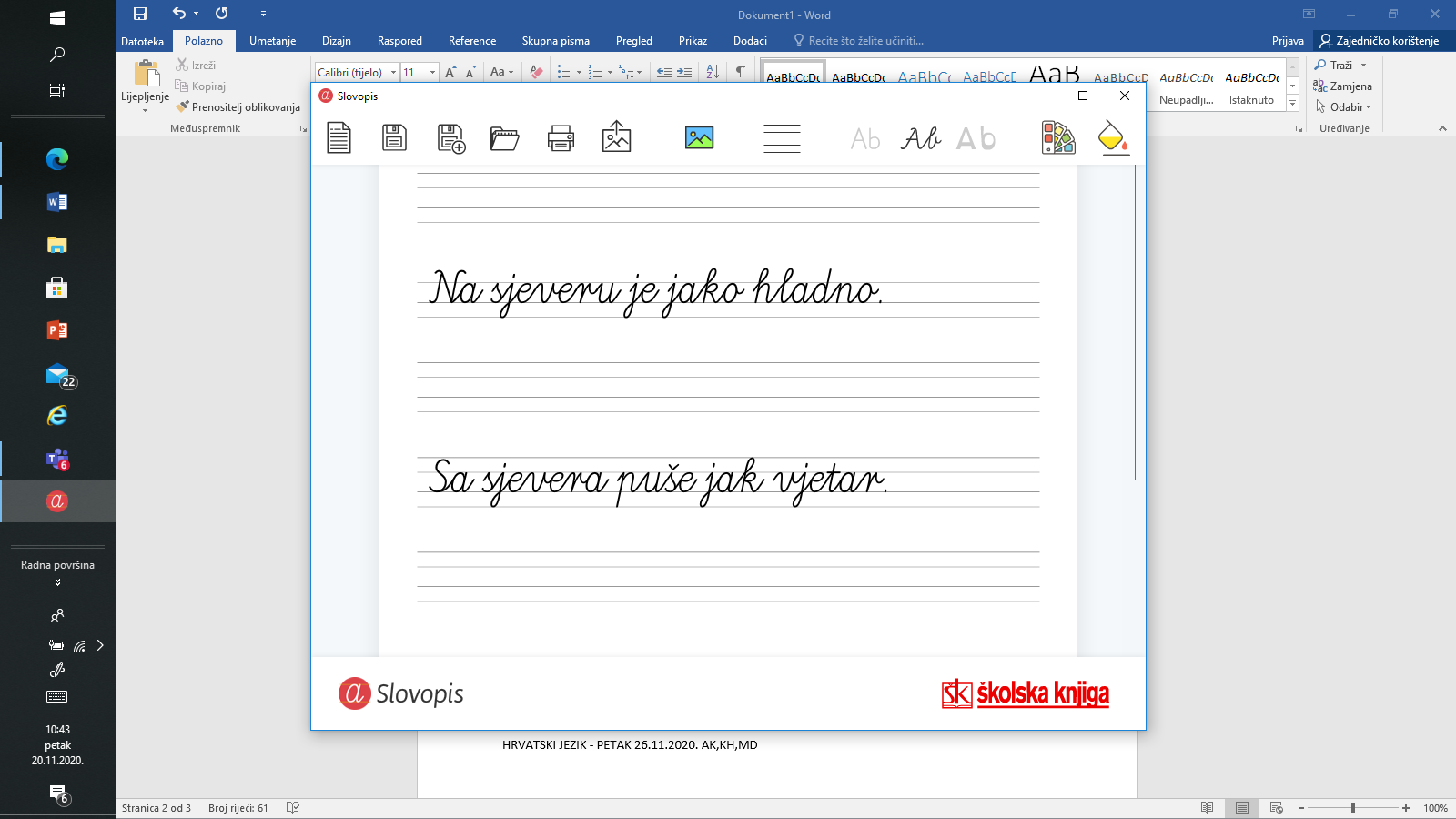 